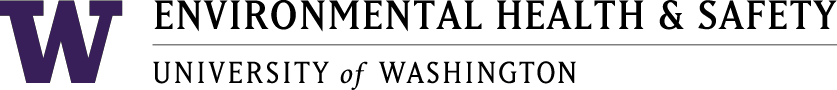 Health and Safety Committee 10
Meeting MinutesAugust 19, 2019	1:00 pm – 2:00 pmOcean Sciences Building 203 *X=Present at meetingMeeting notes recorded by FL. AgendaCall to order Approval of minutesOARS Reports – July and August Open Discussion Adjourn1. Call to Order: Meeting called to order at 12:37pm 2. Approval of Minutes: Approved June minutes 3. OARS Reports 06-001 -  Johnson 425, heavy resin small – closed 06- 006 – tripped up the stairs – closed06-017 – previously closed 06-023 – head injury on the R/VCarson – closed 06-035 – back soreness - closed06-039 – dog bite - KM to follow up, open06-061 – jacket nest sting - closed06-064 – ground nest disturbed – closed 06-068 – hyperextended knee – closed 06-069 – solution spill – RK to follow up on capping systems, closed 07-014 – slip, fall at the beach – closed 07-019 – cut finger, SOP not exactly accurate, SH to follow up, - open07-026 – chop saw injury, AH to follow up with EH&S contact – open07-027 – cactus spines, MB to follow up re: heat stress - open07-028 – broken knee bone – closed 07-035 – vehicle accident – closed 07-058 – yellow jacket stings – closed 07-085 – tripped and fell – closed 4. Open Discussion/ Announcements - HSC Dashboard is in draft stages, annual report will be available on a one page dashboard, monthly updates 5. Adjourn: Meeting adjourned at around 2pm.